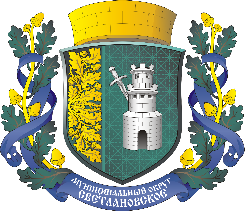 САНКТ-ПЕТЕРБУРГМУНИЦИПАЛЬНОЕ ОБРАЗОВАНИЕМУНИЦИПАЛЬНЫЙ ОКРУГ СВЕТЛАНОВСКОЕАДМИНИСТРАЦИЯПОСТАНОВЛЕНИЕ В соответствии с Бюджетным Кодексом Российской Федерации и Положением о бюджетном процессе внутригородского муниципального образования                    города федерального значения Санкт-Петербурга муниципальный округ Светлановское, Местная администрация внутригородского муниципального образования города федерального значения Санкт-Петербурга муниципальный округ СветлановскоеП О С Т А Н О В Л Я Е Т:1. Внести следующие изменения в Постановление Администрации                                 МО Светлановское от 01.11.2022 г. № 28 «Об утверждении ведомственной целевой программы мероприятий, направленных на решение вопроса местного значения «Организация и проведение досуговых мероприятий для жителей муниципального образования» на 2023 год и на плановый период 2024 и 2025 годов (далее – Постановление Администрации МО Светлановское от 01.11.2022 г. № 28):1.1 Приложение 1 к Постановлению Администрации МО Светлановское от 01.11.2022 г. № 28 «Ведомственная целевая программа мероприятий, направленных на решение вопроса местного значения «Организация и проведение досуговых мероприятий для жителей муниципального образования» на 2023 год                                     и на плановый период 2024 и 2025 годов» изложить в редакции согласно Приложению 1 к настоящему Постановлению.2. Настоящее Постановление вступает в силу с момента его подписания.3. Контроль за исполнением настоящего постановления возложить                                      на руководителя организационно-распорядительного отдела Федотов Д.В.Глава местной администрации                                                               С.С. КузьминОзнакомлены:________________          _______________Федотов Д.В.         (дата)                                (подпись)Приложение 1к Постановлению Администрации МО Светлановское от «09» ноября 2023 год № 51 ВНУТРИГОРОДСКОЕ МУНИЦИПАЛЬНОЕ ОБРАЗОВАНИЕ САНКТ-ПЕТЕРБУРГА МУНИЦИПАЛЬНЫЙ ОКРУГ СВЕТЛАНОВСКОЕ ВЕДОМСТВЕННАЯ ЦЕЛЕВАЯ ПРОГРАММАмероприятий, направленных на решение вопроса местного значения«Организация и проведение досуговых мероприятий для жителей муниципального образования» на 2023 год и на плановый период 2024 и 2025 годов1. Заказчик программы: Местная администрация внутригородского муниципального образования города федерального значения Санкт-Петербурга муниципальный округ Светлановское.2. Ответственный исполнитель программы: Организационно-распорядительный отдел Местной администрации внутригородского муниципального образования города федерального значения Санкт-Петербурга муниципальный округ Светлановское.3. Цели программы: Улучшение качества жизни населения муниципального образования.4. Характеристика проблемы, задачи программы:создание благоприятных условий, обеспечивающих развитие нравственного, духовного и культурного потенциала жителей, в том числе детей и подростков, проживающих на территории муниципального образования, раскрытие их индивидуальных особенностей;привлечение большего числа граждан к активным формам досуга - участию в культурно-массовых мероприятиях и памятных датах; воспитание и развитие творческого потенциала жителей муниципального образования;на основе скоординированной и целенаправленной деятельности ОМСУ, культуры, и иных организаций способствование увеличению количества мероприятий по организации и проведению досуговых мероприятий для жителей, детей и молодежи округа.5. Сроки реализации программы: 2023 год и плановый период 2024 и 2025 годов.6. Ожидаемые результаты реализации программы:Обеспечение широкого доступа населения, детей и молодежи гражданской зрелости, любви к Отечеству, ответственности и чувства долга, духовной нравственности, верности традициям, стремления к сохранению исторических и культурных ценностей.7. Целевые показатели (индикаторы) программы:8. Перечень мероприятий программы, сроки и ожидаемые результаты их реализации:9. Обоснование потребностей в необходимых ресурсах: определены в Приложение 1 к настоящей ведомственной целевой программе.10. Объем финансирования программы:(тыс. руб.)            11. Источник финансирования программы: бюджет внутригородского муниципального образования города федерального значения Санкт-Петербурга муниципальный округ Светлановское на 2023 год и на плановый период 2024 и 2025 годов. 12. Обоснование потребностей в необходимости реализации программы:Конституция Российской Федерации;Федеральный закон от 06.10.2003 года № 131-ФЗ «Об общих принципах организации местного самоуправления в Российской Федерации»;Закон Санкт-Петербурга от 23.09.2009 года № 420-79 «Об организации местного самоуправления в Санкт-Петербурге»;Закон Санкт-Петербурга от 26 октября 2005 г. N 555-78 "О праздниках и памятных датах в Санкт-Петербурге";Устав Внутригородского муниципального образования Санкт-Петербурга муниципальный округ Светлановское; Решение МС № 29 от 05.12.2016 «Об утверждении Праздничных и памятных дат в Муниципальном образовании муниципальный округ Светлановское».13. Механизм реализации программы:Управление реализации программы и контроль за ходом ее выполнения. Распределение сфер ответственности. Организация эффективного выполнения программных мероприятий. Контроль достижения ожидаемых конечных результатов.Заключение муниципальных контрактов, договоров подряда с физическими и договоров с юридическими лицами в соответствии с положениями федерального закона № 44-ФЗ и другими нормативными правовыми актами, регулирующими отношения, связанные с размещением муниципальных заказов и заключением договоров.14. Социальные и экономические последствия реализации программы: положительная динамика роста патриотизма и интернационализма;повышение социальной активности и уровня социализации и самореализации молодежи;подъем образования и культуры;социально-экономическая стабильность;минимизация негативных проявлений в молодежной среде, снижение преступности, повышение уровня правопорядка и безопасности;укрепление духовных ценностей. Приложение 1к ведомственной целевой программеОБОСНОВАНИЕ ПОТРЕБНОСТЕЙ В НЕОБХОДИМЫХ РЕСУРСАХна реализацию ведомственной целевой программымероприятий, направленных на решение вопроса местного значения«Организация и проведение досуговых мероприятий для жителей муниципального образования» на 2023 год и на плановый период 2024 и 2025 годов.от «09» ноября  2023 года                                            № 51                                             № 51 О внесении изменений в Постановление от 01.11.2022 г. № 28«Об утверждении ведомственной целевой программы мероприятий, направленных на решение вопросаместного значения «Организация и проведение досуговых мероприятий для жителей муниципального образования» на 2023 и на плановый период 2024 и 2025 годовО внесении изменений в Постановление от 01.11.2022 г. № 28«Об утверждении ведомственной целевой программы мероприятий, направленных на решение вопросаместного значения «Организация и проведение досуговых мероприятий для жителей муниципального образования» на 2023 и на плановый период 2024 и 2025 годов№ п/пНаименование показателяЦелевой индикаторЦелевой индикаторЦелевой индикаторЦелевой индикатор№ п/пНаименование показателяединица измеренияколичествоколичествоколичество№ п/пНаименование показателяединица измерения2023 годПлановый периодПлановый период№ п/пНаименование показателяединица измерения2023 год2024 год2025 год1Количество проведенных мероприятийед.3852302Количество участников мероприятийчел.5 7476 4803 9003Сумма средств, израсходованных на реализацию программы, в расчете на 1 жителя муниципального образованиятыс. руб.0,050,060,03№ п/пНаименование мероприятияСтоимость,тыс. руб.Ожидаемые результаты реализацииОжидаемые результаты реализацииСрок исполнения мероприятия№ п/пНаименование мероприятияСтоимость,тыс. руб.Единица измеренияКоличествоСрок исполнения мероприятияНа 2023 годНа 2023 годНа 2023 годНа 2023 годНа 2023 годНа 2023 год1Концертная программа «Музыкальный звездопад» в парке Сосновка на летней эстраде.Выступление инструментально-вокальных ансамблей1 237,2ед.чел.102 919В течение года2Организация экскурсий для жителей МО Светлановское1 222,1ед.чел.20900В течение года3Организация и проведение муниципального этапа районной интеллектуальной игры «Что? Где? Когда?»83,1ед.чел.185Март 4Организация посещения жителями МО Светлановское кинотеатров, театров и др. (приобретение билетов)2 173,0ед.чел.71 843В течениигода5ИТОГО4 715,4ед.чел.385747Плановый период:Плановый период:Плановый период:Плановый период:Плановый период:Плановый период:На первый год планового периода 2024 годНа первый год планового периода 2024 годНа первый год планового периода 2024 годНа первый год планового периода 2024 годНа первый год планового периода 2024 годНа первый год планового периода 2024 год1Концертная программа «Музыкальный звездопад» в парке Сосновка на летней эстраде.Выступление инструментально-вокальных ансамблей1 500,0ед.чел.102 500В течение года2Организация экскурсий для жителей МО Светлановское2 225,0ед.чел.281 260В течение года3Организация и проведение совместного мероприятия с ДДТ Союз «Фестиваль по брейк-дансу»200,0ед.чел.1200май4Организация посещения жителями МО Светлановское кинотеатров, театров и др. (приобретение билетов)800,0ед.чел.112000В течениегода5Организация и проведение пленэра для жителей МО Светлановское50,0ед.чел120В течение года6Организация и проведение совместного Фестиваля вокального искусства среди вокальных и хоровых коллективов «Поющий апельсин»280,0ед.чел1500В течение годаИТОГО5 055,0ед.чел.526 480На второй год планового периода 2025 годНа второй год планового периода 2025 годНа второй год планового периода 2025 годНа второй год планового периода 2025 годНа второй год планового периода 2025 годНа второй год планового периода 2025 год1Концертная программа «Музыкальный звездопад» в парке Сосновка на летней эстраде.Выступление инструментально-вокальных ансамблей1 250,0ед.чел.102 000В течение года2Организация экскурсий для жителей МО Светлановское1 354,3ед.чел.20900В течение года3Организация посещения жителями МО Светлановское кинотеатров, театров и др. (приобретение билетов)1 096,6чел.1000В течениигода4ИТОГО3 700,9ед.чел.303 900ВСЕГОВ том числе:В том числе:В том числе:ВСЕГО2023 годПлановый периодПлановый периодВСЕГО2023 год2024 год2025 год13 471,34 715,45 055,03 700,9№ п/пНаименование мероприятия/статей затратЕдиница измеренияКол-воСумма, тыс. руб.на 2023 годна 2023 годна 2023 годна 2023 годна 2023 годОрганизация и проведение концертной программы «Музыкальный звездопад» в парке Сосновка на летней эстраде.Организация и проведение концертной программы «Музыкальный звездопад» в парке Сосновка на летней эстраде.Организация и проведение концертной программы «Музыкальный звездопад» в парке Сосновка на летней эстраде.Организация и проведение концертной программы «Музыкальный звездопад» в парке Сосновка на летней эстраде.Организация и проведение концертной программы «Музыкальный звездопад» в парке Сосновка на летней эстраде.1Концерт «Петербург – морская столица»ед.чел.1234123,72«Военно-морской флот- гордость России»ед.чел.1315123,73«Музыка от А до Я»ед.чел.1320123,74«Музыкальное раздолье»ед.чел.1328123,75«Под флагом России»ед.чел.1305123,76«Музыка кино»ед.чел.1298123,77«День знаний»ед.чел.1267123,78«Музыка для всех»ед.чел.1215123,79«Под ритмы музыки»ед.чел.1280123,710«Наполним музыкой сердца»ед.чел.1357123,911Итого:ед.чел.102 9191 237,2Организация и проведение автобусных экскурсий по разным направлениям для жителей МО СветлановскоеОрганизация и проведение автобусных экскурсий по разным направлениям для жителей МО СветлановскоеОрганизация и проведение автобусных экскурсий по разным направлениям для жителей МО СветлановскоеОрганизация и проведение автобусных экскурсий по разным направлениям для жителей МО СветлановскоеОрганизация и проведение автобусных экскурсий по разным направлениям для жителей МО Светлановское1«В гости к Свирскому» ед.чел14569,32«Центральный музей железнодорожного транспорта»ед.чел14554,43«Дорогами войны»ед.чел14549,54«Реки и каналы Санкт-Петербурга»ед.чел4180197,95«Дворцы и судьбы»ед.чел14549,56Средневековый Выборгед.чел14579,27«Мандроги»ед.чел14579,18«Русская Карелия»ед.чел14589,09Тихвинед.чел14569,310Православный Псковед.чел14579,111Великий Новгородед.чел14569,312«Откуда есть и пошла русская земля…»ед.чел14564,313«Усадьба Рериха в Изваре»ед.чел14549,514«Царское Село»ед.чел14559,415«Наш Санкт-Петербург» с посещением Шереметьевского дворцаед.чел14564,316«Фруктовые сады и огороды Стрельны»ед.чел14549,517«Усадьбы эпохи классицизма» с посещением усадьбы «Приютино»ед.чел14549,518Итогоед.чел209001 222,1Организация и проведение муниципального этапа районной интеллектуальной игры «Что? Где? Когда?»Организация и проведение муниципального этапа районной интеллектуальной игры «Что? Где? Когда?»Организация и проведение муниципального этапа районной интеллектуальной игры «Что? Где? Когда?»Организация и проведение муниципального этапа районной интеллектуальной игры «Что? Где? Когда?»Организация и проведение муниципального этапа районной интеллектуальной игры «Что? Где? Когда?»1Приобретение сувенирной продукции для участников, а также победителей муниципального этапа районной интеллектуальной игры «Что? Где? Когда?» ед.чел.1М 8583,13Итогоед.чел.18583,1Билеты в кинотеатры, театры и др. для жителей МО СветлановскоеБилеты в кинотеатры, театры и др. для жителей МО СветлановскоеБилеты в кинотеатры, театры и др. для жителей МО СветлановскоеБилеты в кинотеатры, театры и др. для жителей МО СветлановскоеБилеты в кинотеатры, театры и др. для жителей МО Светлановское1Приобретение билетов  в киноед.чел.373096,42Приобретение билетов в театр ед.чел.1150585,03Приобретение билетов на концертед.чел.1150261,24Приобретение билетов в циркед.чел.16781 000,95Приобретение билетов на представлениеед.чел.1135229,56Итогоед.чел.71 8432 173,07ИТОГО на 2023 годед.чел.385 7474 715,4Плановый период:Плановый период:Плановый период:Плановый период:Плановый период:На первый год планового периода 2024 годНа первый год планового периода 2024 годНа первый год планового периода 2024 годНа первый год планового периода 2024 годНа первый год планового периода 2024 годОрганизация и проведение концертной программы «Музыкальный звездопад» в парке Сосновка на летней эстраде.Организация и проведение концертной программы «Музыкальный звездопад» в парке Сосновка на летней эстраде.Организация и проведение концертной программы «Музыкальный звездопад» в парке Сосновка на летней эстраде.Организация и проведение концертной программы «Музыкальный звездопад» в парке Сосновка на летней эстраде.Организация и проведение концертной программы «Музыкальный звездопад» в парке Сосновка на летней эстраде.1Концерт «Петербург – морская столица»ед.чел.1250150,02«Военно-морской флот- гордость России»ед.чел.1250150,03«Музыка от А до Я»ед.чел.1250150,04«Музыкальное раздолье»ед.чел.1250150,05«Под флагом России»ед.чел.1250150,06«Музыка кино»ед.чел.1250150,07«День знаний»ед.чел.1250150,08«Музыка для всех»ед.чел.1250150,09«Под ритмы музыки»ед.чел.1250150,010«Наполним музыкой сердца»ед.чел.1250150,011Итого:ед.чел.102 5001 500,0Организация и проведение автобусных экскурсий по разным направлениям для жителей МО СветлановскоеОрганизация и проведение автобусных экскурсий по разным направлениям для жителей МО СветлановскоеОрганизация и проведение автобусных экскурсий по разным направлениям для жителей МО СветлановскоеОрганизация и проведение автобусных экскурсий по разным направлениям для жителей МО СветлановскоеОрганизация и проведение автобусных экскурсий по разным направлениям для жителей МО Светлановское1Экскурсия в Петергоф и Кронштадт с посещением форта Константинед.чел14580,02Экскурсия в Ораниенбаумед.чел14570,03Ночная обзорная экскурсия по Санкт-Петербургу с теплоходной прогулкой и разведением мостовед.чел14590,04Экскурсия в Пулковскую обсерваториюед.чел.14555,05Экскурсия «По следам Шерлока Холмса»	ед.чел14550,06Экскурсия «Необычные музеи Санкт-Петербурга, с посещением музея Художественного стекла»ед.чел14555,07Экскурсия в Саблинские пещеры и водопадыед.чел14570,08Экскурсия по храмам Карельского перешейкаед.чел14575,09Экскурсия в «Старую Руссу»ед.чел145100,010Экскурсия «Прогулки по Александровскому парку с посещением Александровского дворца»ед.чел14575,011Экскурсия «Стрельна – Константиновский дворец»ед.чел14570,012Экскурсия «Православный Тихвин»ед.чел14595,013Экскурсия «В гости к Александру Свирскому»ед.чел14595,014Экскурсия «Гатчина»ед.чел14570,015Экскурсия «Великий Новгород»ед.чел14595,016Экскурсия «Прорыв Блокады Ленинграда»ед.чел14565,017Экскурсия «Незнакомая Стрельна»ед.чел14565,018Экскурсия «Русская Александрия в Петергофе»ед.чел14565,019Экскурсия «Деревянное кольцо храмов Карельского перешейка»ед.чел14580,020Экскурсия «Первая столица Руси»ед.чел14585,021Экскурсия «Крепости северо-запада»ед.чел14580,022Экскурсия «Такое разное Царское село»ед.чел14570,023Экскурсия «Средневековый Выборг»ед.чел14595,024Экскурсия «Православный Псков»ед.чел145100,025Экскурсия «Путешествие в край колокольчиков». Валдай.ед.чел145105,026Экскурсия «Ивангород»ед.чел14580,027Экскурсия «Русская Карелия»ед.чел145110,028Экскурсия «Павловск»ед.чел14580,029Итогоед.чел2812602 225,0Организация и проведение совместного мероприятия с ДДТ «Союз» «Фестиваль по брейк-дансу»Организация и проведение совместного мероприятия с ДДТ «Союз» «Фестиваль по брейк-дансу»Организация и проведение совместного мероприятия с ДДТ «Союз» «Фестиваль по брейк-дансу»Организация и проведение совместного мероприятия с ДДТ «Союз» «Фестиваль по брейк-дансу»Организация и проведение совместного мероприятия с ДДТ «Союз» «Фестиваль по брейк-дансу»1Организация и проведение совместного мероприятия с ДДТ «Союз» «Фестиваль по брейк-дансу»ед.чел.1200200,02Итогоед.чел.1200200,0Билеты в кинотеатры, театры и др. для жителей МО СветлановскоеБилеты в кинотеатры, театры и др. для жителей МО СветлановскоеБилеты в кинотеатры, театры и др. для жителей МО СветлановскоеБилеты в кинотеатры, театры и др. для жителей МО СветлановскоеБилеты в кинотеатры, театры и др. для жителей МО Светлановское1Приобретение билетов  в киночел.1 100121,02Приобретение билетов в театр\концерт\цирк\представлениячел.900679,03Итогочел.2000800,0Организация и проведение пленэраОрганизация и проведение пленэраОрганизация и проведение пленэраОрганизация и проведение пленэраОрганизация и проведение пленэра1Организация и проведение пленэра для жителей МО Светлановскоеед.чел.12050,02Итогоед.чел.12050,0Организация и проведение совместного Фестиваля вокального искусства среди вокальных и хоровых коллективов «Поющий апельсин»Организация и проведение совместного Фестиваля вокального искусства среди вокальных и хоровых коллективов «Поющий апельсин»Организация и проведение совместного Фестиваля вокального искусства среди вокальных и хоровых коллективов «Поющий апельсин»Организация и проведение совместного Фестиваля вокального искусства среди вокальных и хоровых коллективов «Поющий апельсин»Организация и проведение совместного Фестиваля вокального искусства среди вокальных и хоровых коллективов «Поющий апельсин»1Организация и проведение совместного Фестиваля вокального искусства среди вокальных и хоровых коллективов «Поющий апельсин»ед.чел.1500280,02Итого280,019ИТОГО на 2024 годчел.6 4805 055,0На второй год планового периода 2025 годНа второй год планового периода 2025 годНа второй год планового периода 2025 годНа второй год планового периода 2025 годНа второй год планового периода 2025 годОрганизация и проведение концертной программы «Музыкальный звездопад» в парке Сосновка на летней эстраде.Организация и проведение концертной программы «Музыкальный звездопад» в парке Сосновка на летней эстраде.Организация и проведение концертной программы «Музыкальный звездопад» в парке Сосновка на летней эстраде.Организация и проведение концертной программы «Музыкальный звездопад» в парке Сосновка на летней эстраде.Организация и проведение концертной программы «Музыкальный звездопад» в парке Сосновка на летней эстраде.1Концерт «Петербург – морская столица»ед.чел.1200125,02«Военно-морской флот- гордость России»ед.чел.1200125,03«Музыка от А до Я»ед.чел.1200125,04«Музыкальное раздолье»ед.чел.1200125,05«Под флагом России»ед.чел.1200125,06«Музыка кино»ед.чел.1200125,07«День знаний»ед.чел.1200125,08«Музыка для всех»ед.чел.1200125,09«Под ритмы музыки»ед.чел.1200125,010«Наполним музыкой сердца»ед.чел.1200125,011Итого:ед.чел.102 0001 250, 0Организация и проведение автобусных экскурсий по разным направлениям для жителей МО СветлановскоеОрганизация и проведение автобусных экскурсий по разным направлениям для жителей МО СветлановскоеОрганизация и проведение автобусных экскурсий по разным направлениям для жителей МО СветлановскоеОрганизация и проведение автобусных экскурсий по разным направлениям для жителей МО СветлановскоеОрганизация и проведение автобусных экскурсий по разным направлениям для жителей МО Светлановское1«В гости к Свирскому» ед.чел14575,02«Центральный музей железнодорожного транспорта»ед.чел14559,53«Дорогами войны»ед.чел14559,54«Реки и каналы Санкт-Петербурга»ед.чел445235,05«Дворцы и судьбы»ед.чел14555,06Средневековый Выборгед.чел14585,07«Мандроги»ед.чел14585,08«Русская Карелия»ед.чел14590,09Тихвинед.чел14575,010Православный Псковед.чел14580,011Великий Новгородед.чел14575,012«Откуда есть и пошла русская земля…»ед.чел14565,013«Усадьба Рериха в Изваре»ед.чел14565,014«Царское Село»ед.чел14565,015«Наш Санкт-Петербург»ед.чел14565,016«Фруктовые сады и огороды Стрельны»ед.чел14555,317«Усадьбы эпохи классицизма» с посещением усадьбы «Приютино»ед.чел14565,018Итогоед.чел209001 354,3Билеты в кинотеатры, театры и др. для жителей МО СветлановскоеБилеты в кинотеатры, театры и др. для жителей МО СветлановскоеБилеты в кинотеатры, театры и др. для жителей МО СветлановскоеБилеты в кинотеатры, театры и др. для жителей МО СветлановскоеБилеты в кинотеатры, театры и др. для жителей МО Светлановское1Приобретение билетов  в киночел.400496,62Приобретение билетов в театрчел.300300,03Приобретение билетов в циркчел.300300,04Итогочел.1 0001 096,619ИТОГО на 2025 годчел.3 9003 700,9